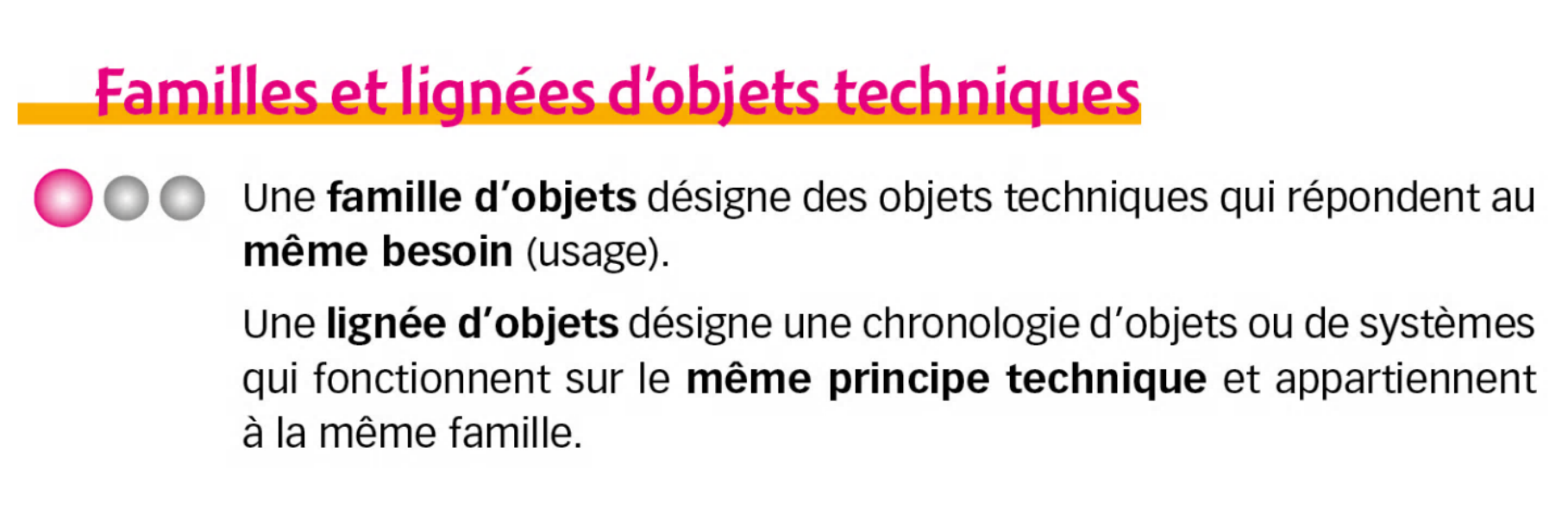 Evolution des éclairages de 1750 à nos jours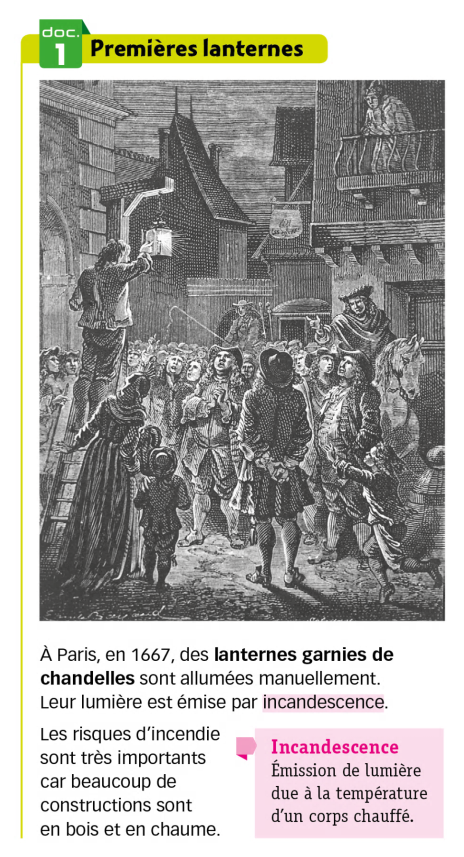 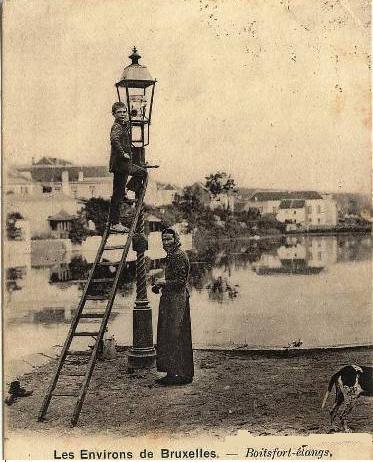 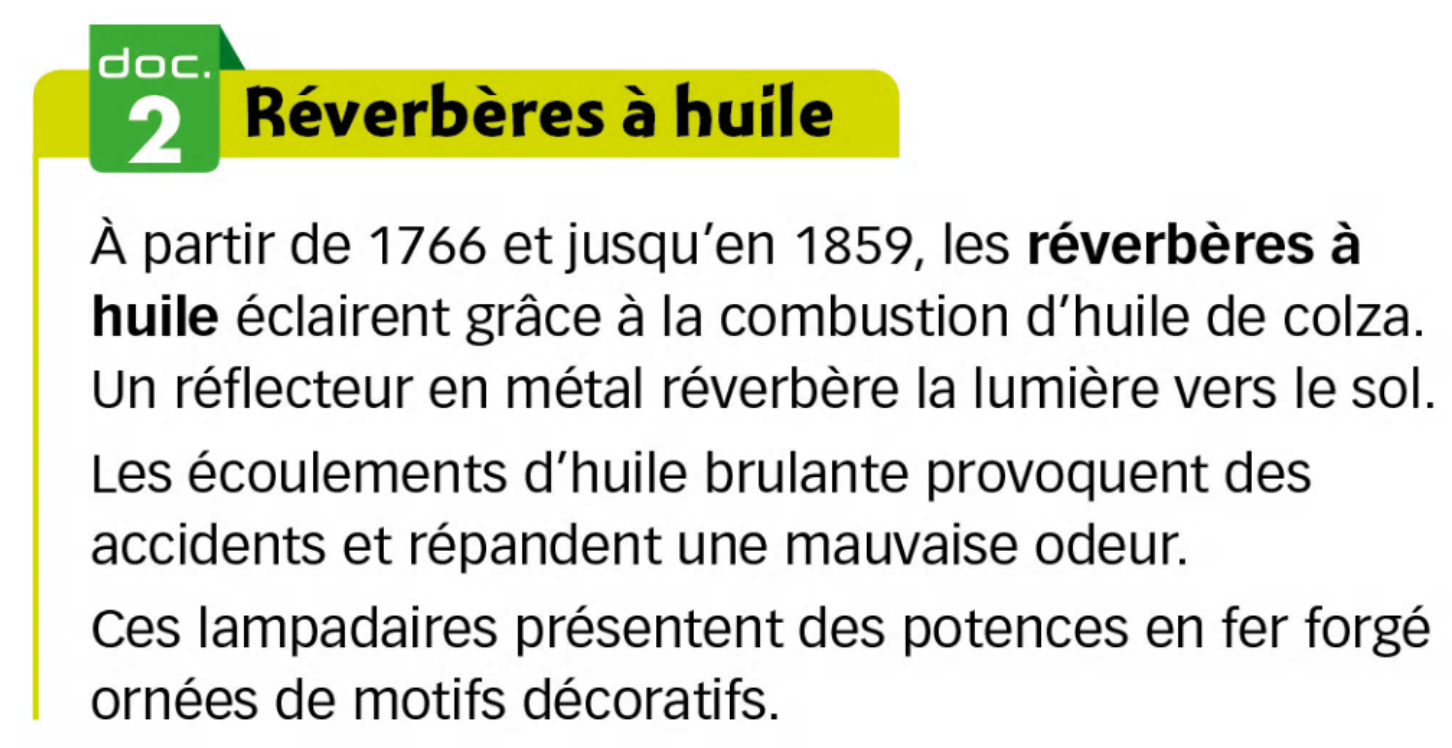 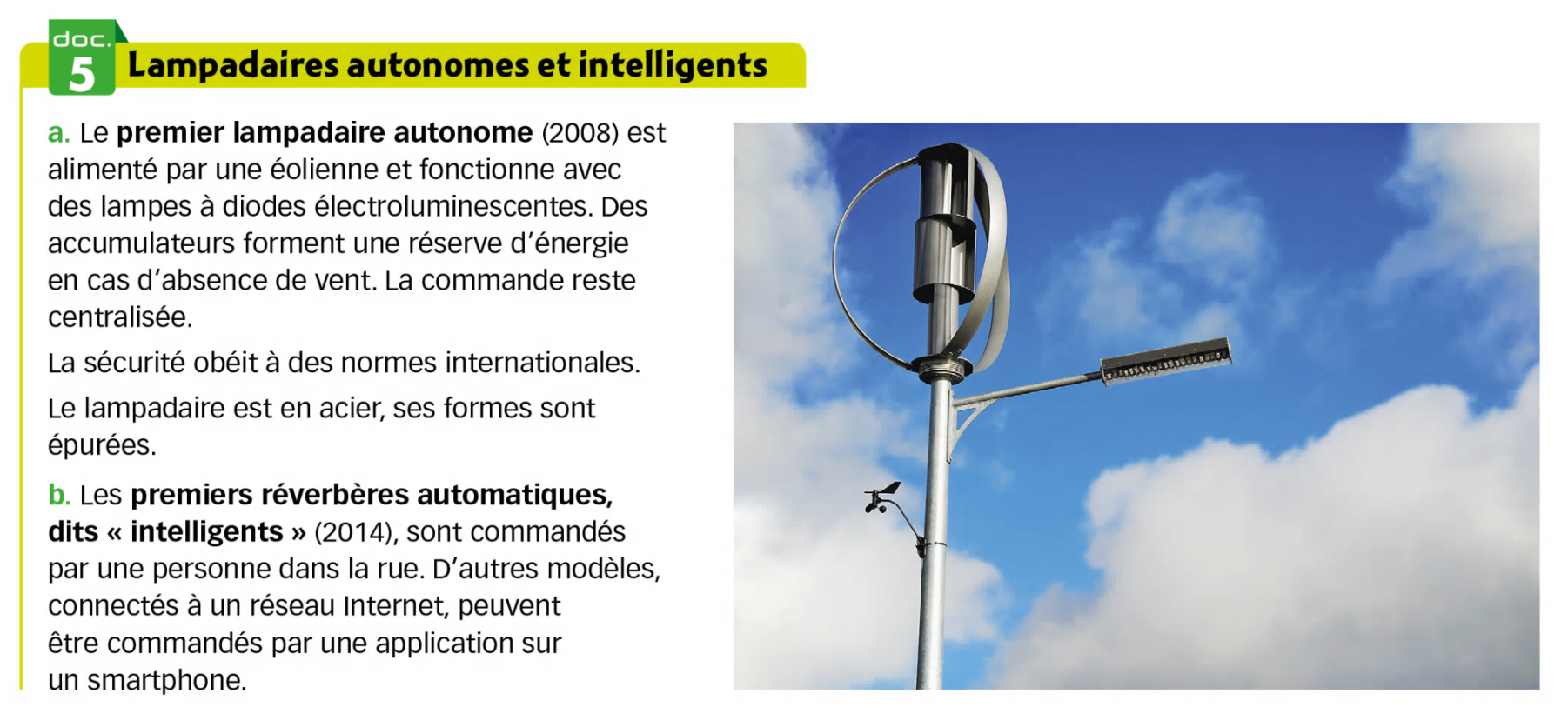 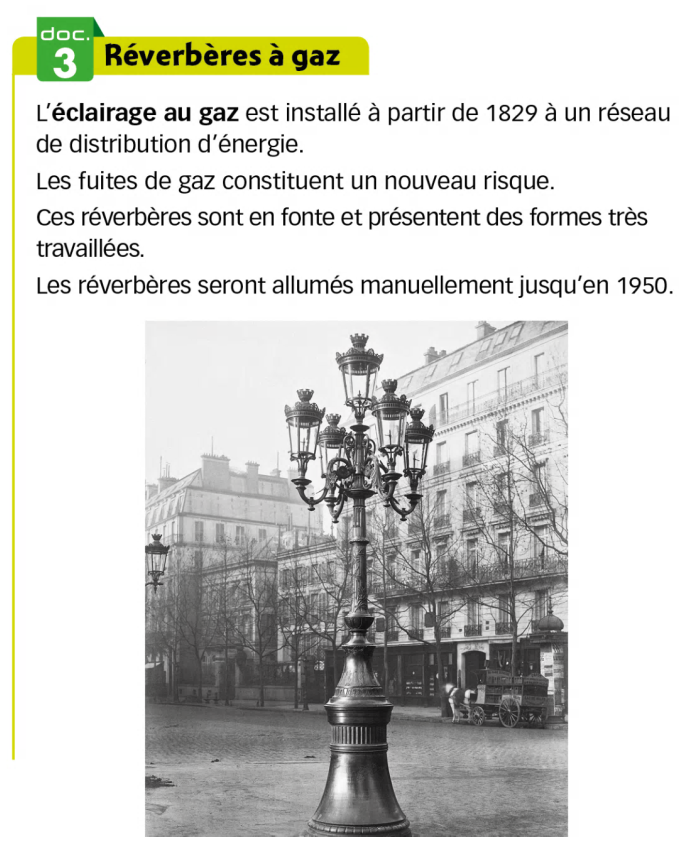 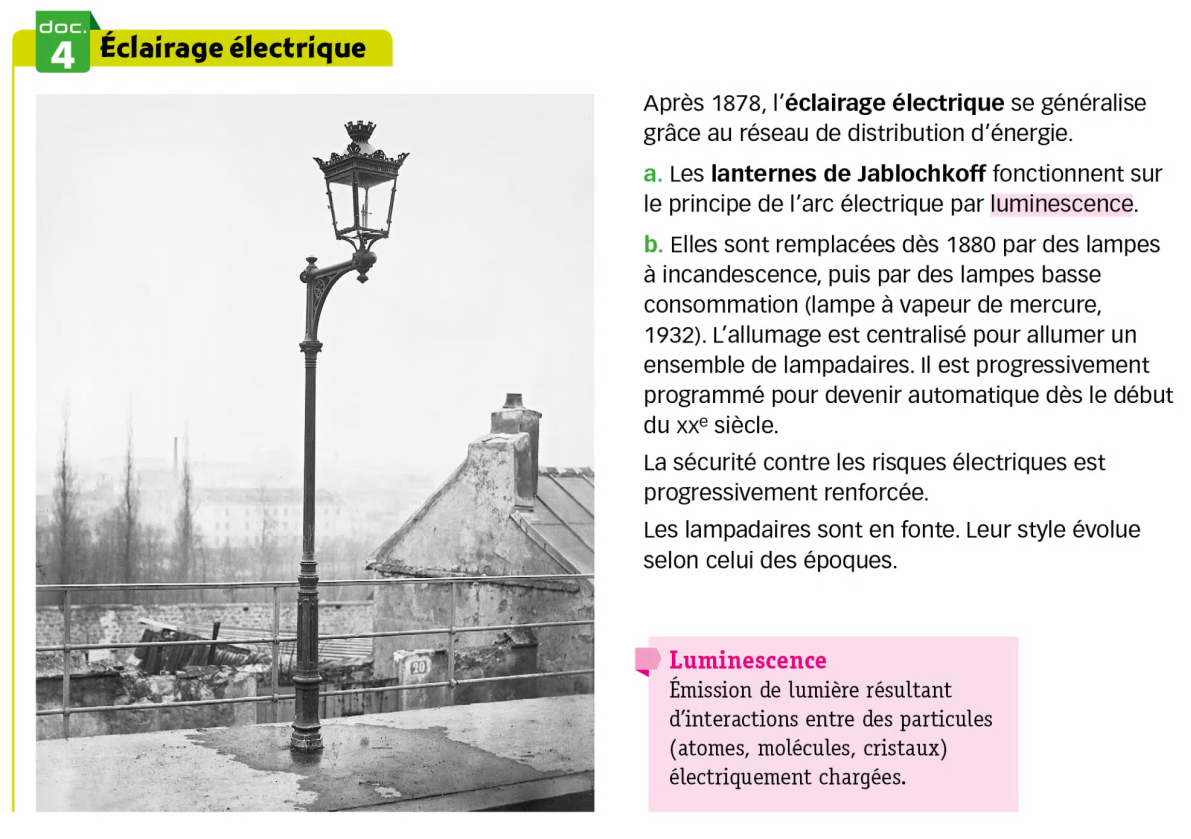 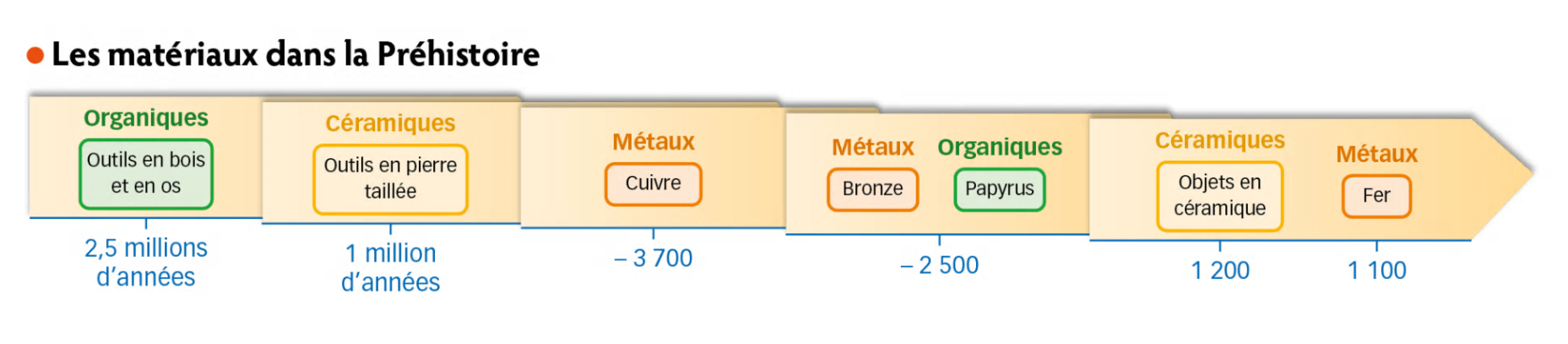 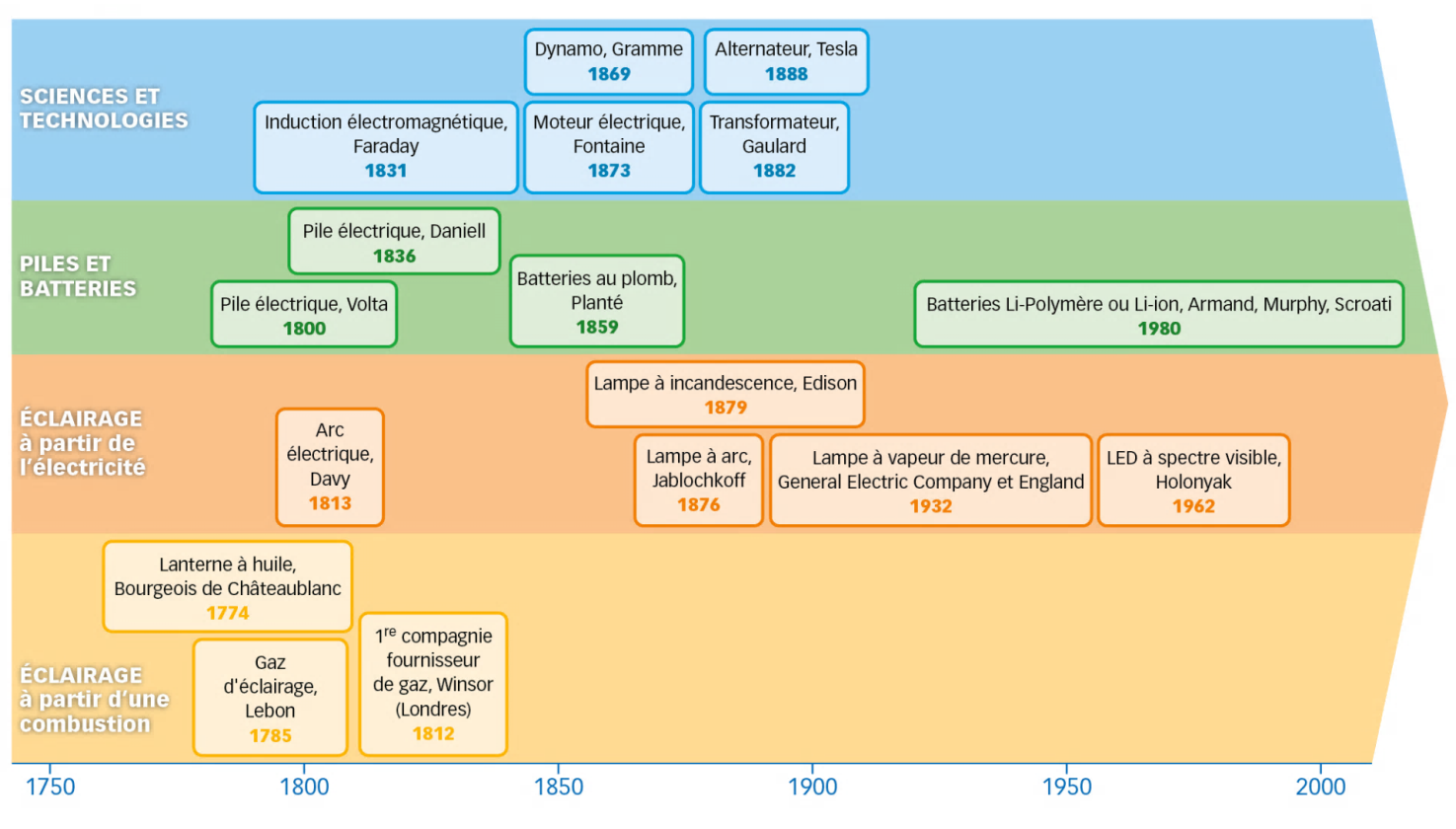 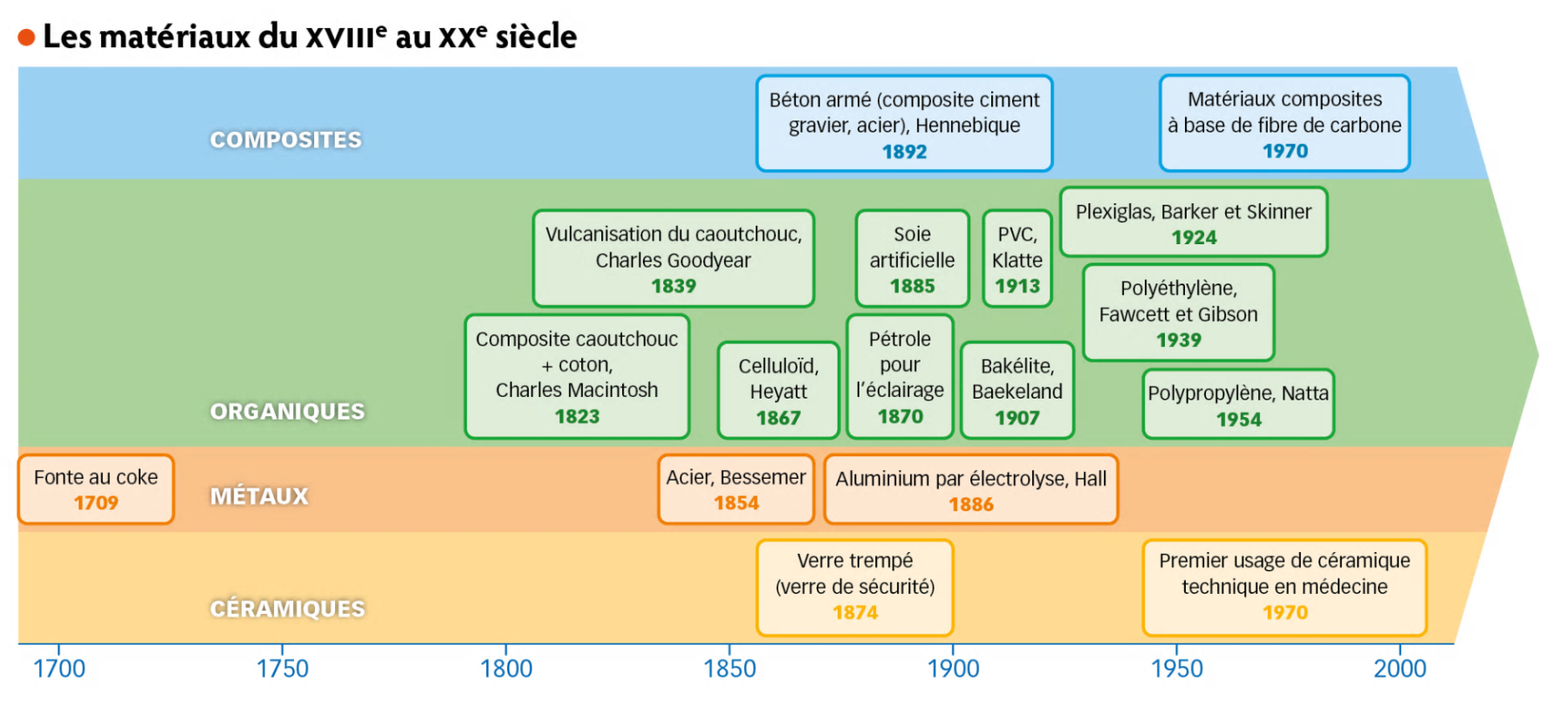 Ressources provenant en grande partie du manuel « Technologie Cycle 4 » des éditions Delagrave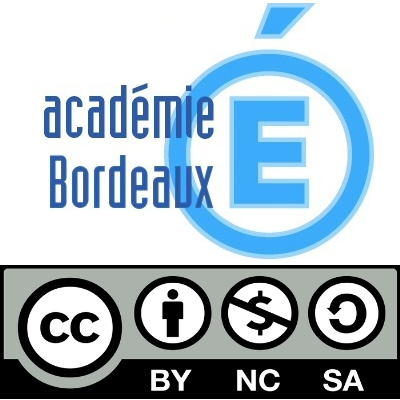 FICHE RESSOURCEFICHE RESSOURCE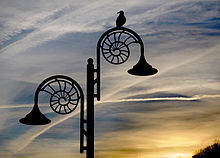 Comment choisir un système d’éclairage plus efficace  ?Activité  : Comment l’éclairage public a évolué ?Comment choisir un système d’éclairage plus efficace  ?Activité  : Comment l’éclairage public a évolué ?Cycle 4Niveau : 4eNiveau : 4e